Cayes Drive(Submitted and Approved as Stonecreek PUD Section 1 December 20, 1999)Drainage Report: December 6, 1999 (no 100-year overflow given)Drainage Plan: Sheet 3 dated December 6, 1999 (not the latest plan and no borrow basin shown)Drainage Detail: Sheet 6 dated December 6, 1999 (no borrow detail shown)Drainage Plan: Sheet 3 dated January 6, 2000 (Cross-Section B-B, P-644, Flag Gate 645)Co Eng. Letter: dated 09-22-00 (unable to find)Stonecreek PUD Sec. 2 Ph 1 As-Built Plan: Sheet 1 dated 4-18-00 latest revision 8-07-01Stonecreek PUD Sec. 2 Ph 1 Street and Storm Sewer Acceptances: dated 09-10-01Stonecreek PUD Sec. 2 Ph 2 As-Built Plan: Sheet 1 dated 9-02-03 (No Cross-Section, P-644, Flap Gate 645 not shown)Stonecreek PUD Sec. 2 Ph 3 As-Built Plan: Sheet 1 dated 9-02-03Stonecreek PUD Sec. 2 Ph 2,3 Street Acceptance: dated 11-10-03Stonecreek PUD Sec. 2 Ph 2,3 Street and Storm Sewer Acceptance: dated 12-08-03 (P-644, Flap Gate 645 not shown)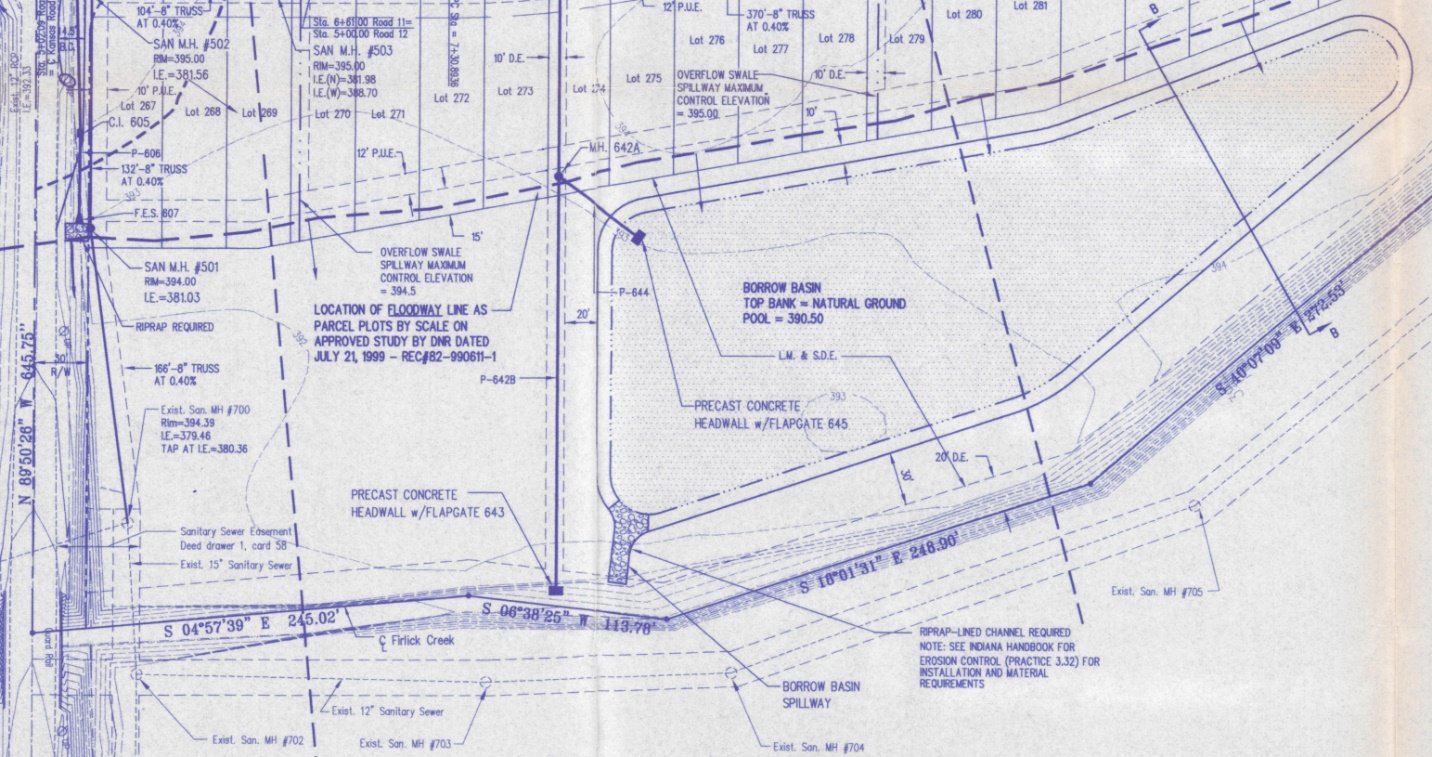 Drainage Plan: Sheet 3 dated January 6, 2000 (Cross-Section B-B, P-644, Flag Gate 645)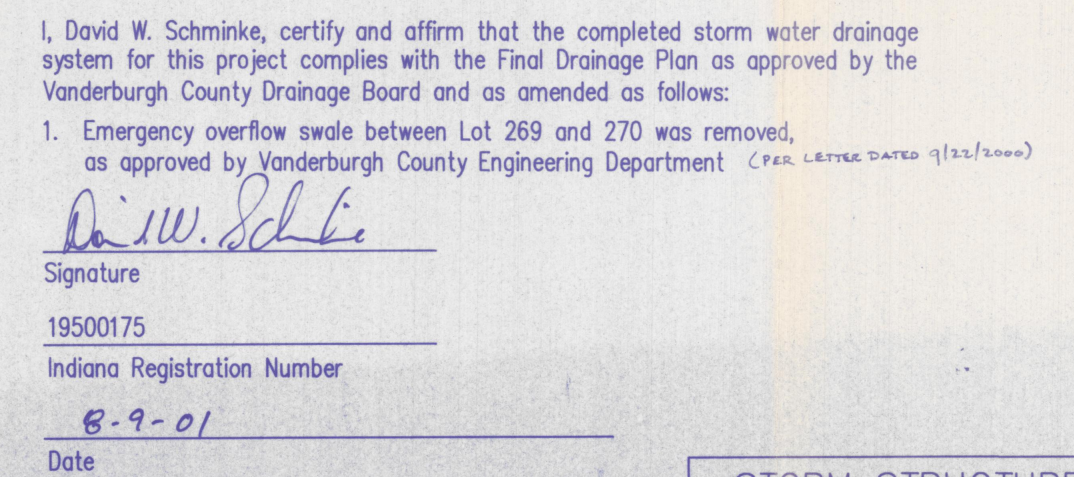 Stonecreek PUD Sec. 2 Ph 1 As-Built Plan: Sheet 1 dated 4-18-00 latest revision 8-07-01Co Eng. Letter: dated 09-22-00 (unable to find)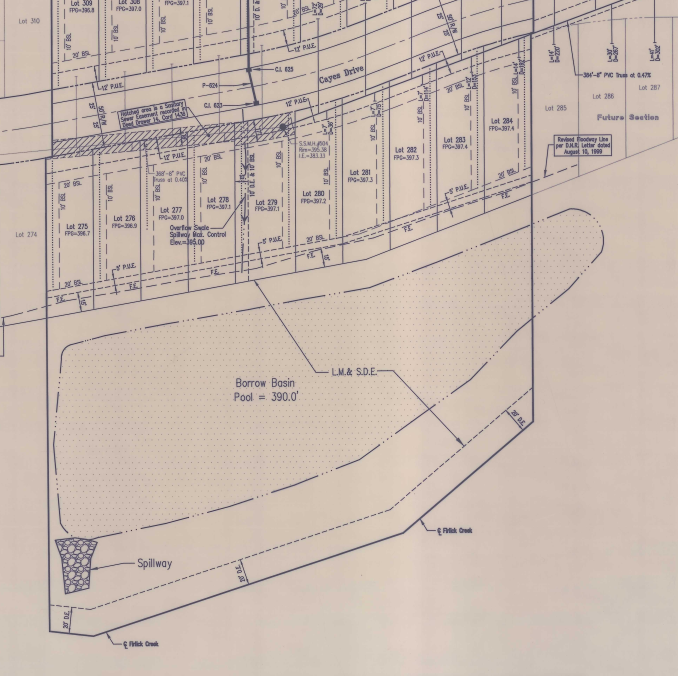 Stonecreek PUD Sec. 2 Ph 2 As-Built Plan: Sheet 1 dated 9-02-03 (No Cross-Section, P-644, Flap Gate 645 not shown)